Unidad 3. La hora del baño1. Marta ha anotado en su agenda el número de la casa en la que viven sus amigos y amigas. Colorea de rojo las etiquetas con los números que tengan un 2 en el lugar de las centenas.2. En los siguientes números de la calle Valmayor viven los amigos y amigas de Marta.	Mónica	 	Ángel 			Mónica	 	Ángel 		• Completa esta tabla con los números de sus viviendas.Unidad 3. La hora del baño3. Completa las siguientes igualdades.	=		+		+		=	=		+		+		=	=		+		+		=	=		+		+		=4. Observa la posición de un grupo de amigos en la carrera de fin de curso.Guillermo	 12.ºSofía 	 8.ºMónica	 17.ºAntonio	 15.º• Ordena las posiciones y completa esta tabla.Unidad 3. La hora del baño 5. En el colegio de Ana hay 234 alumnos y alumnas. Si hoy han ido de excursión 122, ¿cuántos alumnos y alumnas se han quedado en el colegio?• Escribe las siguientes restas en vertical y calcula el resultado. Después, rodea la resta que corresponda con la operación que hay que calcular para resolver el problema.     ‒	       -  		             ‒			     ‒			        ‒______________________________________________________________6. Continúa estas series. Unidad 3. La hora del baño7.  Calcula mentalmente y completa. 	280 + 10 = 					260 – 10 = 	220 + 10 = 					150 – 10 =	130 + 10 =					210 – 10 =8. Andrés ha entrado al colegio a las nueve y media de la mañana y ha salido al recreo a las 11 en punto. ¿Cuánto tiempo ha estado en clase? Completa los relojes.__________________________________________________________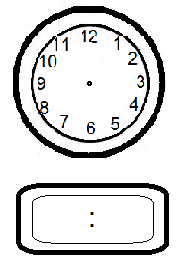 Entrada a clase	  		Salida al recreoUnidad 3. La hora del baño9. Lee las siguientes situaciones y colorea de rojo la respuesta correcta.Rebeca ha comenzado a merendar a las cinco y media y ha terminado a las seis menos cuarto. ¿Cuánto tiempo ha tardado en merendar?Javier y Mónica empezaron a jugar al tenis a las 6 de tarde y terminaron a las 7 y media. ¿Cuánto tiempo estuvieron jugando? Elena sale a las 9 en punto de la mañana para ir a trabajar y tarda tres cuartos de hora. ¿A qué hora llega al trabajo?Nuria corre todos los días media hora. Si comienza a las 8 y cuarto de la tarde. ¿A qué hora termina?10. Coge una regla y dibuja una recta, una semirrecta y un segmento.• Colorea la etiqueta correcta.	El borde de la mesa 	La vía del tren 	 Unidad 3. La hora del baño11. Explica cómo sumar 10 a un número de dos cifras, escribe un ejemplo.______________________________________________________________________________________________________________________________12. Manuel tiene que esquilar a sus 15 ovejas. Observa la imagen, escribe una pregunta que plantee un problema y resuélvelo.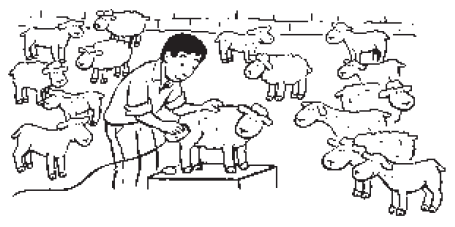 _____________________________________________________________________________________________________________________________________________________________________________________________Unidad 3. La hora del baño13. Marcos se ha comprado una raqueta de tenis. Si ha pagado con 50 euros, ¿cuánto le han devuelto?__________________________________________• Observa el dibujo e inventa otras dos preguntas y resuélvelas. ____________________________________________________________________________________________________________________________________________________________________________________________________________________________________________________________NúmeroCDUSe lee…PosiciónSe lee…Posición inmediatamenteanteriorPosicióninmediatamente posterior8.º